Выбери будущее сегодняВыбор профессии для современного школьника несколько отличается от выбора профессии десять-пятнадцать лет назад. Сейчас на вопрос «Кем быть?» практически невозможно ответить один раз. К нему можно (и нужно!) возвращаться в течение всей жизни. Кем быть? Как эффективно выстроить  профессиональный план? На эти и другие вопросы искали и находили ответы мальчишки и девчонки Темрюкского района в рамках профориентационной акции «Выбери будущее сегодня». Данная акция проходит ежегодно для ребят, состоящих на профилактическом учёте в комиссии по делам несовершеннолетних и защите их прав при администрации  муниципального образования темрюкский район.Специалисты центра занятости информировали ребят о ситуации на рынке труда Краснодарского края и Темрюкского района. Рассказали о  стратегиях выбора профессии, возможности трудоустройства в период каникул, требованиях трудового законодательства в области оплаты и охраны труда несовершеннолетних, возможностями получения профессионального образования.В форме игрового тренинга ребята изучали свои таланты и способности. Учились находить и принимать собственные ресурсные  и проблемные стороны личности. Все прошли профориентационное тестирование на определение профессиональных склонностей и интересов.В завершении мероприятия, участники акции были обеспечены раздаточными материалами с рекомендациями по эффективному выбору профессии и информацией о наиболее востребованных на рынке труда, новых и перспективных профессий.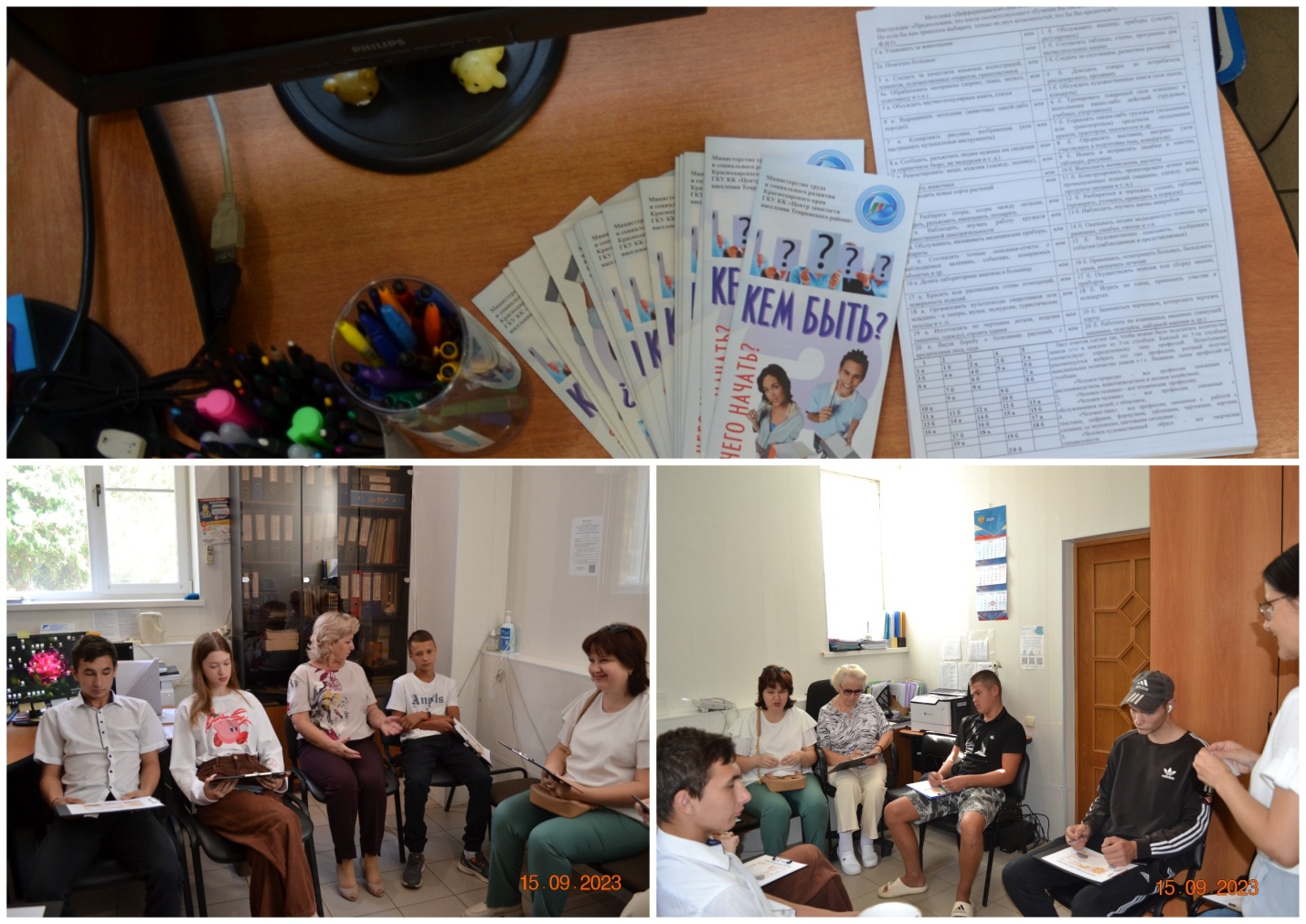 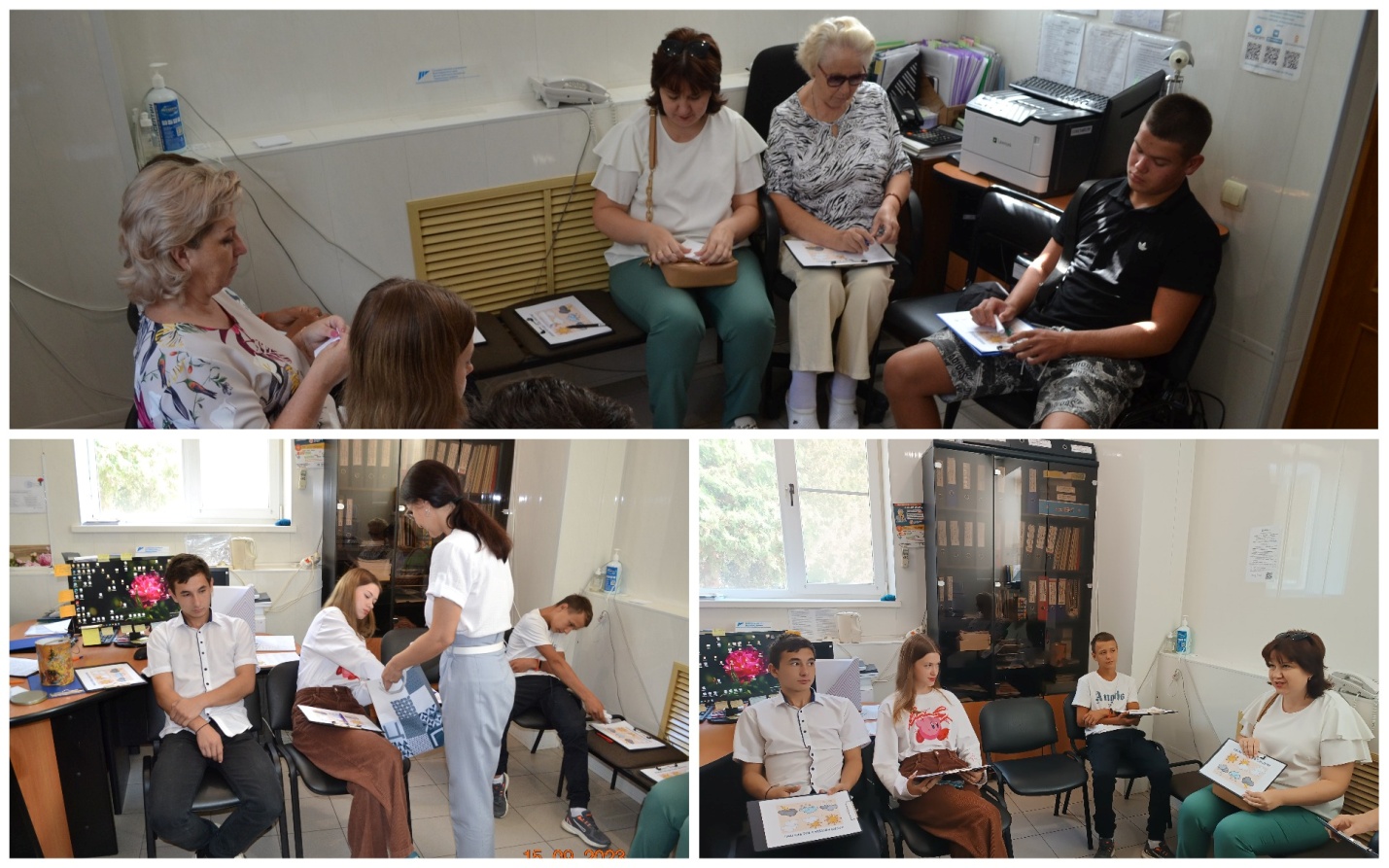 